СОВЕТ НАРОДНЫХ ДЕПУТАТОВ РЕПЬЕВСКОГО СЕЛЬСКОГО ПОСЕЛЕНИЯ РЕПЬЕВСКОГО МУНИЦИПАЛЬНОГО РАЙОНА ВОРОНЕЖСКОЙ ОБЛАСТИ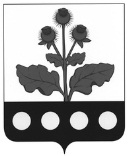 РЕШЕНИЕ« 01 » августа 2018 г. № 135                  с. Репьевка В соответствии с Федеральным законом от 06.10.2003 №131-ФЗ «Об общих принципах организации местного самоуправления в Российской Федерации», Федеральным законом от 29.12.2014 № 456-ФЗ «О внесении изменений в Градостроительный кодекс Российской Федерации и отдельные законодательные акты Российской Федерации», постановлением Правительства РФ от 25.12.2015 № 1440 «Об утверждении требований к программам комплексного развития транспортной инфраструктуры поселений, городских округов», Уставом Репьевского сельского поселения, Генеральным планом Репьевского сельского поселения Совет народных депутатов Репьевского сельского поселения р е ш и л:1. В паспорте программы комплексного развития транспортной инфраструктуры Репьевского сельского поселения Репьевского муниципального района Воронежской области, утвержденного решением Совета народных депутатов Репьевского сельского поселения от 11 сентября 2017 №92 «Об утверждении программы комплексного развития транспортной инфраструктуры Репьевского сельского поселения Репьевского муниципального района Воронежской области на 2017-2026 годы», строку 11 изложить в следующей редакции: «»2. Настоящее решение вступает в силу после официального обнародования.О внесении изменений и дополнений в решение Совета народных депутатов от 11.09.2017 №92 «Об утверждении программы комплексного развития транспортной инфраструктуры Репьевского сельского поселения Репьевского муниципального района Воронежской области на 2017-2026 годы»Объемы и источники финансирования ПрограммыОбщий объем финансовых средств, необходимых для реализации мероприятий Программы, составит: 174,6 тыс. руб., в том числе по годам:2017	год – 19,4 тыс. руб.2018	год – 0 тыс. руб.2019	год – 19,4 тыс. руб.2020	год – 19,4 тыс. руб.2021	год – 19,4 тыс. руб.2026 год - 97 тыс. руб.местный бюджет - 174,6 тыс. руб. внебюджетные источники - 0 тыс. руб.Объёмы финансирования мероприятий Программы ежегодно подлежат уточнению при формировании бюджета на очередной финансовый год и плановый период.Глава сельского поселения         Г.В. Сидельников